CURRICULAM VITAE   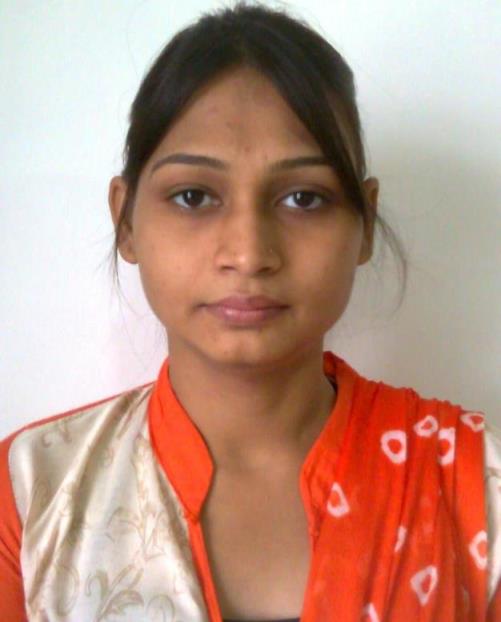 POONAM  SONKAR	MOH- SAIYADALIPUR  POST-SADARDIST-   JAUNPUR    STATE- UTTAR PRADESHMobile-9369494969, 8896886261E-mail- poonampms@yahoo.comObjective and VisionSeeking a challenging and growth oriented career enhancement, where I can utilise my skills and knowledge with the opportunity for professional growth and to excel by contributing towards the achievement of organizational goals. _______________                     Professional snapshot                  ______           __        _ Designated as Lecturerin Department of Electronics and Communication (ECE) in Veer Bahadur Singh Purvanchal University Jaunpur. (2013-till now)Designated as Lecturer in Department of Electronics and Communication (ECE) in Pt. Laxmikant Upaddhayay Engeneering Institute of Technology.(2011-2012)Organizational Experience                                                        Subjects Taught: Wireless and communication, Transducer and Sensor, Electronic measurement and instrumentation, Data communication and network, Electromagnetic field and theory, Biomedical and InstrumentationConducing presentations, PDP sessions & seminars on regular basisOrganizing and managing cultural activities of the college as an active member of the Cultural CommitteeAdapting innovative teaching methods including quiz sessions, assignments, group activities, pre-lecture notes, regular class tests, real-life examples, regular class exercise.Constantly communicating with parents/guardians regarding the progress of the students Dissertation workOrganization: BabuBanarasiDas University Lucknow.Dissertation on: Cooperative Communication.Platform used:MATLABDuration :1 Year.Paper PublishedProjects undertakenOrganization: IET, Purvanchal University Jaunpur.Project Title:Annuciation system.Duration :6 monthsSummer TrainingOrganization : Cotmac PuneProject Title : PLC design Duration : 4 weeksEducational Qualification           _Master Of Technology  (2014)(M.Tech.): Wireless and Communication                  :BabuBanarasi Das University Lucknow                  : 75%Bachelor Of Technology (2008)(B.Tech)	 : Electronics & Instrumentation Engineering	               :UNSIET VBS Purvanchal University Jaunpur, UTTAR PRADESH	                            :  67%12th(2004)               :  MaaDurgaJiVidyalayajaunpur(C.B.S.E)                     :  56 %10th(2002)                :  Gyanda High School Jaunpur             (U.P.)              :   65%Personal Information        _                     Age and date of birth 	: 07/06/1987Father’s Name		: JainarayanSonkarNationality                     	: Indian Marital Status                  	: Single Languages known        : English, Hindi DECLARATION       _                                      I hereby declare that all details given above are true to the best of my knowledge and belief. Date………………..					 Place………………...                                                            SignatureS.No.Title of paperName of journal and publicationStatus1Rural Empowerment through BroadbandNational conference IETE Lucknow2013 Presented2Cooperative Diversity Analysis using DF Relay Network Over Rayleigh Fading Channel-INational conference COTII2014 Presented3Cooperative Diversity Analysis using DF Relay Network Over Rayleigh Fading ChannelIJIRCCEVolume 3, Issue 10,  October 2015 ISSN(Online): 2320-9801ISSN (Print):  2320-9798   4A Review on Cooperative Communication with RelayIJIRVol-2, Issue-5, 2016 ISSN: 2454-1362